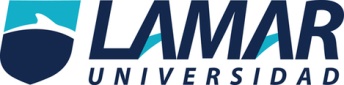 Esteban Hernández NuñoProfesor Daniel Rojas Tapia23/03/17Química II2°A“Mezclas homogéneas y heterogéneas"( A. 2015, 05. 10 Ejemplos de Mezclas Homogéneas y Heterogéneas. Revista ARQHYS.com. Obtenido 03, 2017, de http://10ejemplos.com/10-ejemplos-de-mezclas-homogeneas-y-heterogeneas.)

(A. 2014, O9. 11 Mezclas Químicas Homogéneas y Heterogéneas. Areaciencias. Com. Obtenido 03, 2017, de http://www.areaciencias.com/quimica/homogeneas-y-heterogeneas.htmlMEZCLAS HOMOGÉNEASMEZCLAS HETEROGÉNEASLas mezclas heterogéneas son aquellas cuyos componentes no se pueden diferenciar a simple vista, es decir, al mezclar las sustancias, no hay capacidad de diferenciar entre una sustancia y otra.EJEMPLOS:1. Agua con azúcar.2. Agua con sal.3. El ácido clorhídrico en agua.4. El ácido sulfúrico.5. El cloro disuelto en agua.6. El vinagre con agua.7. La masa de un pastel.8. La masa para galletas.9. La sosa caustica disuelta en agua.10. Mezcla de cemento con agua y arena.11. Pintura con aceite.12. Tinta con agua.Son aquellas mezclas cuyos componentes se pueden diferenciar a simple vista, es decir, al hacer una mezcla de sustancias; sí  hay capacidad de diferenciar entre una y otra.EJEMPLOS:1. Agua y aceite.2. Aire  y tierra.3. Arroz y porotos.4. Papas y huevos.5. Agua y arena.6. Madera y piedras.7. Cera y agua.8. Agua y diésel.9. Papel y aserrín.10. Frijoles y arroz.11. Agua y piedras.12. Piedras y arena. 